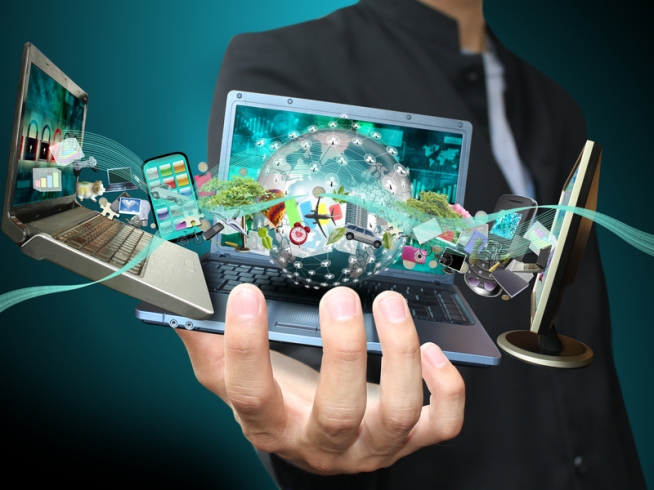 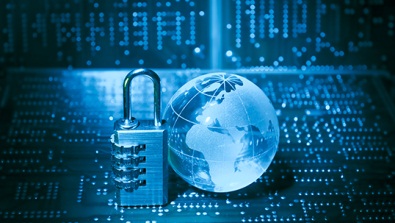 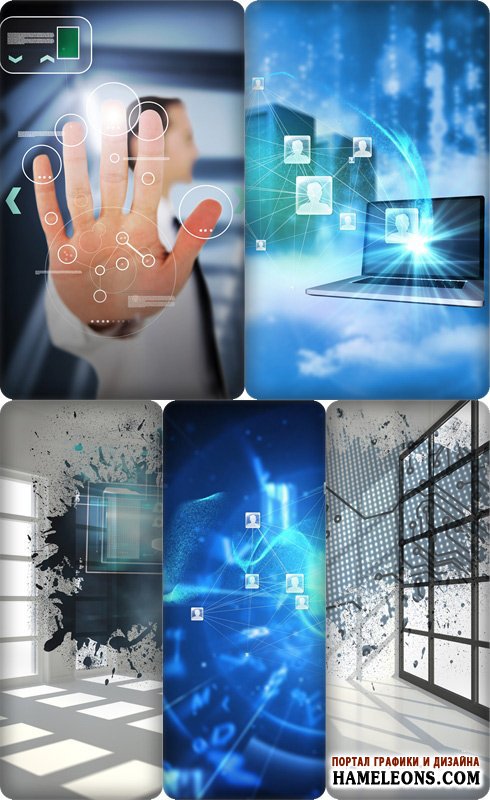 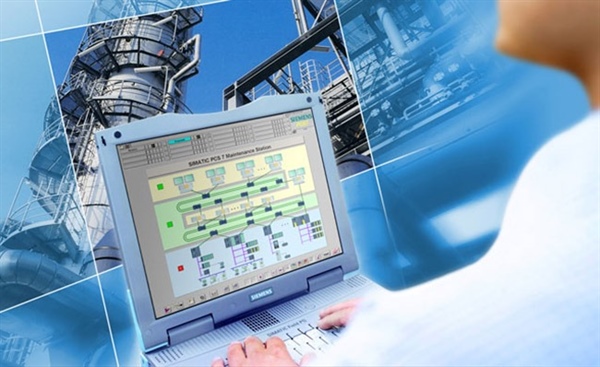 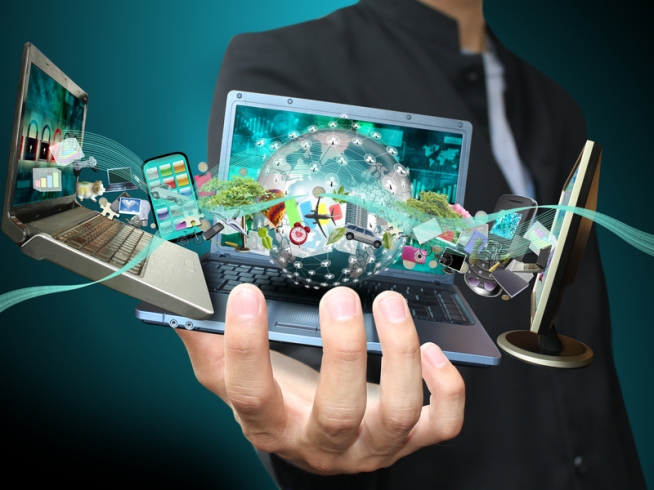 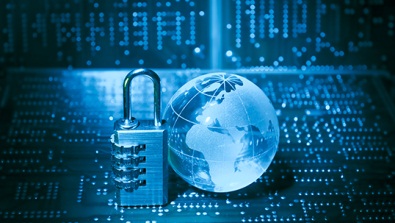 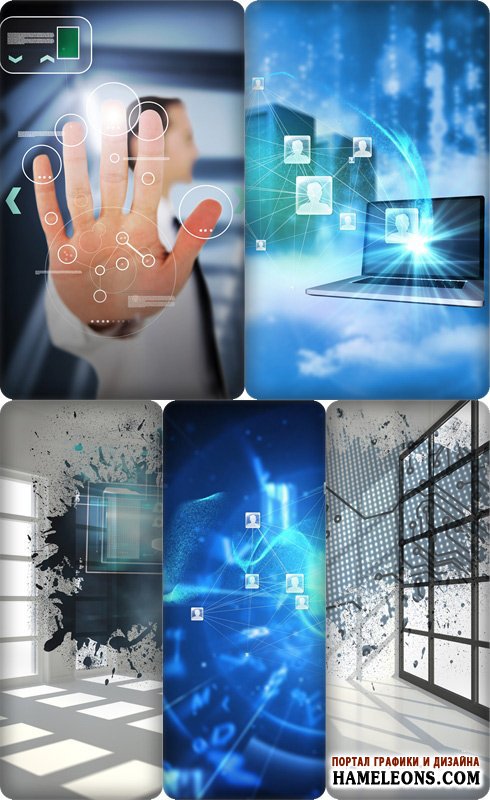 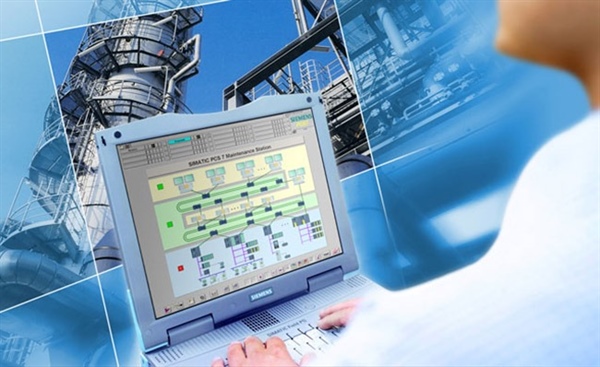 В мире компьютерных технологийпоступление за 2017 год681.3.01=қазК 14Кайбасова Д.Ж. Автоматтандырылған ақпараттық жүйелерді жобалауда деректер қорын қолдану тәсілдері : монография студенттерге, магистранттарға арналған / Д. Ж. Кайбасова, Б. О. Мухаметжанова, Э. К. Сейпишева ; Қазақстан Республикасы білім және ғылым министрлігі, Қарағанды мемлекеттік техникалық университеті, "Ақпараттық есептеу жүйелері" кафедрасы. - Қарағанды : ҚарМТУ, 2017. - 148 бет. - (Рейтинг)Экземпляры: всего:15 - ХР(3), АУЛ(10), ч/з СМК(2)681.3.01П 79Проектирование баз данных : учебное пособие для студентов / Т. Л. Тен [и др.] ; М-во образования и науки РК, Карагандинский государственный технический университет. Кафедра "Информационно-вычислительные системы". - Караганда : КарГТУ, 2017. - 95 с. - (Рейтинг)Экземпляры: всего:20 - ХР(3), АНЛ(17)681.32=қазА 53Амиров А.Ж. Бағдарламалық жүйелерді жобалау технологиялары : оқу құралы магистранттарға арналған / А. Ж. Амиров ; Қазақстан Республикасы білім және ғылым министрлігі, Қарағанды мемлекеттік техникалық университеті, "Ақпараттық есептеу жүйелері" кафедрасы. - Қарағанды : ҚарМТУ, 2017. - 62 бет. - (Рейтинг)Экземпляры: всего:5 - ХР(5)681.3.01I-60Information and communication technologies : в 2-х ч. : textbook / D. Shynbekov [et al.] ; Ministry of education and science of republic of Kazakhstan, International Information Technology University. - Almaty : IITU. - 2017Pt. 1. - 1st ed. - Almaty, 2017. - 586 pЭкземпляры: всего:10 - ХР(9), ч/з СМК(1)Pt. 2. - 1st ed. - Almaty, 2017. - 622 pЭкземпляры: всего:10 - ХР(1), АУЛ(9)681.327=қазА14Абилдаева Г.Б. Компьютерлік графика және үш өлшемді анимация : оқу құралы студенттерге арналған / Г. Б. Абилдаева, О. В. Мартыненко, Н. К. Савченко ; Қазақстан Республикасы білім және ғылым министрлігі, Қарағанды мемлекеттік техникалық университеті, "Ақпараттық есептеу жүйелері" кафедрасы. - Қарағанды : ҚарМТУ, 2017. - 87 бет. - (Рейтинг)Экземпляры: всего:20 - ХР(20)681.327М 29Мартыненко О.В. Компьютерная графика и трехмерная анимация : учебное пособие для студентов специальностей 5B070300, 5B070400, 5B070500 / О. В. Мартыненко, Г. Б. Абилдаева, Н. К. Савченко ; М-во образования и науки РК, Карагандинский государственный технический университет. Кафедра "Информационно-вычислительные системы". - Караганда : КарГТУ, 2017. - 88 с. - (Рейтинг)Экземпляры: всего:30 - ХР(30)681.32=қазК 14Кайбасова Д.Ж. Желілік технологиялар : оқу құралы магистранттарға арналған / Д. Ж. Кайбасова, Г. Д. Когай ; Қазақстан Республикасы білім және ғылым министрлігі, Қарағанды мемлекеттік техникалық университеті, "Ақпараттық есептеу жүйелері" кафедрасы. - Қарағанды : ҚарМТУ, 2017. - 89 с. - (Рейтинг)Экземпляры: всего:15 - ХР(3), АУЛ(12)681.3Д 17Даненова Г.Т. Имитационное моделирование в среде GPSS : учебное пособие для студентов, магистрантов, аспирантов / Г. Т. Даненова, Т. Б. Ахметжанов ; М-во образования и науки РК, Карагандинский государственный технический университет, Кафедра "Информационные технологии и безопасность". - Караганда : КарГТУ, 2017. - 59 с. - (Рейтинг)Экземпляры: всего:25 - ХР(3), АНЛ(22)681.3.06С 60Солодовникова И.В. Разработка программного обеспечения : учебное пособие для магистрантов и студентов / И. В. Солодовникова, Е. Г. Клюева ; М-во образования и науки РК, Карагандинский государственный технический университет, Кафедра "Информационные технологии и безопасность". - Караганда : КарГТУ, 2017. - 95 с. - (Рейтинг)Экземпляры: всего:40 - ХР(3), АНЛ(16), АУЛ(21)681.51Ф 47Фешин Б.Н. Системы оперативно-диспетчерского управления автоматизированных технологических комплексов : учебное пособие для магистрантов / Б. Н. Фешин, Г. И. Паршина ; М-во образования и науки РК, Карагандинский государственный технический университет, Кафедра "Автоматизация производственных процессов". - Караганда : КарГТУ, 2017. - 96 с. - (Рейтинг)Экземпляры: всего:30 - ХР(4), АУЛ(26)681.51=қазЭ 54Эм Г. А.Технологиялық кешендерді автоматтандыру / Г. А. Эм, Г. С. Нұрмағанбетова, Г. С. Нұрмағамбетова ; Қазақстан Республикасы білім және ғылым министрлігі, Қарағанды мемлекеттік техникалық университеті. "Өндірістік үдерісті автоматтандыру" кафедрасы. - Қарағанды : ҚарМТУ2 болім : оқу құралы студенттерге арналған. - Қарағанды, 2017. - 60 бет. - (Рейтинг)Экземпляры: всего:20 - ХР(3), АНЛ(17)681.518=қазЕ79Есенбаев С.Х. Ақпарат алудың физикалық негіздері пәні бойынша зертханалық жұмыстарды орындауға арналған әдістемелік нұсқаулар : әдістемелік нұсқаулар 5В071600 "Аспап жасау" мамандығының студенттеріне арналған  / С. Х. Есенбаев, Д. К. Закирова, М. С. Дуйсенбаева ; Қазақстан Республикасы білім және ғылым министрлігі, Қарағанды мемлекеттік техникалық университеті. "Өлшеуіш техника және аспап жасау" кафедрасы. - Қарағанды : ҚарМТУ, 2017. - 47 бетЭкземпляры: всего:15 - ХР(3), каф. ИТиП(12)681.518=қазИ85Искаков М.Б. Ақпараттық өлшеуіш үдерістерін бағдарламалық қамтамасыз ету : оқу құралы студенттерге арналған / М. Б. Искаков, Д. К. Закирова ; Қазақстан Республикасы білім және ғылым министрлігі, Қарағанды мемлекеттік техникалық университеті. "Өлшеуіш техника және аспап жасау" кафедрасы. - Қарағанды : ҚарМТУ, 2017. - 82 бет. - (Рейтинг)Экземпляры: всего:20 - ХР(3), АУЛ(17)681.518Г 61Головачева В.Н. Разработка визуализированных АИС : учебное пособие для студентов специальностей 5B070400, 5B070500, 5B070300 / В. Н. Головачева ; М-во образования и науки РК, Карагандинский государственный технический университет. Кафедра "Информационно-вычислительные системы". - Караганда : КарГТУ, 2017. - 90 с. - (Рейтинг)Экземпляры: всего:20 - ХР(20)681.51.01=қазФ 46Фешин Б. Н.Бағдарламалық құралдар және модельдеу технологиялары / Б. Н. Фешин, Г. С. Нұрмағанбетова ; Қазақстан Республикасы білім және ғылым министрлігі, Қарағанды мемлекеттік техникалық университеті. "Өндірістік үдерісті автоматтандыру" кафедрасы. - Қарағанды : ҚарМТУ1 бөлім : оқу құралы магистранттарға арналған. - Қарағанды, 2017. - 76 бет. - (Рейтинг)Экземпляры: всего:40 - ХР(3), АУЛ(37)681.2Ю 83Юрченко В.В. Диагностика приборов и систем : учебное пособие для студентов специальности: 5B071600 / В. В. Юрченко, К. Ш. Какимова ; М-во образования и науки РК, Карагандинский государственный технический университет, Кафедра "Технологическое оборудование, машиностроение и стандартизация". - Караганда : КарГТУ, 2017. - 81 с. - (Рейтинг)Экземпляры: всего:10 - ХР(10)681.58=қазД 14Дайч Л.И. Сызықты қадағалаушы жетек (серво жетек) бойынша практикум : оқу құралы студенттерге, магистранттарға арналған / Л. И. Дайч, Ш. З. Телбаева, Е. Б. Потемкина ; Қазақстан Республикасы білім және ғылым министрлігі, Қарағанды мемлекеттік техникалық университеті, "Өндірістік үдерісті автоматтандыру" кафедрасы. - Қарағанды : ҚарМТУ, 2017. - 81 бет. - (Рейтинг)Экземпляры: всего:60 - ХР(3), АНЛ(57)681.51.01F44Feshin B. N.Software and simulation technology : tutorial for students of specialty 6M070200  / B. N. Feshin, G. I. Parscina ; Ministry of education and science of republic of Kazakhstan, Karaganda state technikal university. - Karaganda : KSTU. - 2017Pt. 1 : tutorial. - Karaganda, 2017. - 74 с. - (Рейтинг)Экземпляры: всего:50 - ХР(3), АНЛ(20), АУЛ(25), ч/з СМК(2)681.51.01Ф 47Фешин Б. Н.Программные средства и технологии моделирования / Б. Н. Фешин, Г. И. Паршина ; М-во образования и науки РК, Карагандинский государственный технический университет. - Караганда : КарГТУ. - 2017Ч. 1 : учебное пособие для магистрантов. - Караганда, 2017. - 82 с. - (Рейтинг)Экземпляры: всего:50 - ХР(3), АУЛ(44), ч/з СМК(3)Ч. 2 : учебное пособие для магистрантов. - Караганда, 2017. - 119 с. - (Рейтинг)Экземпляры: всего:50 - ХР(3), АУЛ(45), ч/з СМК(2)681.51К 59Коккоз М.М. Разработка экспертных систем : учебное пособие для студентов / М. М. Коккоз ; М-во образования и науки РК, Карагандинский государственный технический университет, Кафедра "Информационные технологии и безопасность". - Караганда : КарГТУ, 2017. - 84 с. - (Рейтинг)Экземпляры: всего:30 - ХР(3), АНЛ(27)621.382D28Daych L. I.Mechatronic executive drive : tutorial for students of specialty 5B070200, 5B071800, 6M070200 and 6M071800 / L. I. Daych, S. V. Voytkevich, R. V. Markvardt ; Ministry of education and science of republic of Kazakhstan, Karaganda state technikal university, Department "Automation of Industrial Processes". - Karaganda : KSTU. - 2017Pt. 1. - Karaganda : KSTU, 2017. - 73 p. - (Рейтинг)Экземпляры: всего:100 - ХР(3), АНЛ(47), АУЛ(48), ч/з СМК(2)621.38П 64Потемкина  Е.Б. Лабораторный практикум по промышленной электронике : учебное пособие для бакалавров / Е. Б. Потемкина , А. В. Сичкаренко, Л. И. Дайч ; М-во образования и науки РК, Карагандинский государственный технический университет, Кафедра "Автоматизация производственных процессов". - Караганда : КарГТУ, 2017. - 94 с. - (Рейтинг)Экземпляры: всего:50 - ХР(3), АУЛ(45), ч/з СМК(2)